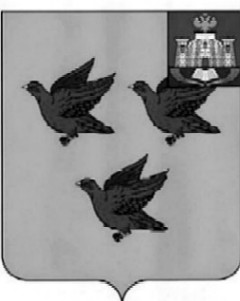 РОССИЙСКАЯ ФЕДЕРАЦИЯОРЛОВСКАЯ ОБЛАСТЬАДМИНИСТРАЦИЯ ГОРОДА ЛИВНЫПОСТАНОВЛЕНИЕ     17 июля 2019 года                                                                               №   495             г. ЛивныОб итогах смотра-конкурса по благоустройству в городе Ливны Орловской области	В соответствии с постановлением администрации города от 24 мая 2019 года № 51 «О проведении смотра-конкурса по благоустройству в городе Ливны Орловской области», на основании протокола заседания комиссии от 15 июля 2019 года администрация города п о с т а н о в л я е т:1. Признать победителями в номинации «Лучшее домовладение»:-1-е место- дом № 11 по ул. 2-я Водоразборная (Киселев Юрий Моисеевич) с вручением диплома, таблички «Дом образцового содержания 2019» и денежной премии в размере 5747 рублей с учетом НДФЛ;-2-е место- дом №13 по ул. Демократическая (Коростелкина Галина Валентиновна) с вручением диплома, таблички «Дом образцового содержания 2019» и денежной премии в размере 3448 рублей с учетом НДФЛ;-3-е место- дом № 3 по пер.Молодежному (Чечеткина Татьяна Михайловна, Комиссарова Галина Алексеевна) с вручением дипломов, таблички «Дом образцового содержания 2019» и денежной премии в размере 2299 рублей с учетом НДФЛ каждому собственнику.2. Признать победителями в номинации «Лучшая улица» и вручить дипломы:-1-е место- улица Молодежная (от дома №37а до детской спортивной площадки в границе дома №85) (председатель уличного комитета Иванова Галина Николаевна);-2-е место- улица Гагарина (председатель уличного комитета Селина Елена Викторовна);-3-е место – улица Первомайская (председатель уличного комитета Парахина Людмила Васильевна).3. Признать победителями в номинации «Самая благоустроенная территория предприятия» и вручить дипломы:-1-е место – акционерное общество «ГМС Ливгидромаш» (управляющий директор Дворядкин Анатолий Федорович); открытое акционерное общество «Промприбор» (генеральный директор Кобылкин Николай Иванович;-2-е место– общество с ограниченной ответственностью «Ливенка» (директор Ермолов Сергей Васильевич);-3-е место – общество с ограниченной ответственностью «Гидромашжилсер-вис» (директор Быков Владимир Николаевич).4. Признать победителями в номинации «Лучший двор»:-1-е место – дом № 9а по ул. Индустриальная (представитель дома Михайлова Марина Ивановна) с вручением диплома и денежной премии в размере 5747 рублей с учетом НДФЛ;-2-е место – дом №182 по ул. Мира (председатель совета дома Дуденкова Татьяна Вячеславовна) с вручением диплома и денежной премии в размере 3448 рублей с учетом НДФЛ;-3-е место – дом №5 по ул. Селищева (председатель совета дома Головченко Юрий Константинович) с вручением диплома и денежной премии в размере 2299 рублей с учетом НДФЛ.5. Признать победителями в номинации «Самая благоустроенная территория детского сада»:-1-е место- муниципальное бюджетное дошкольное образовательное учреждение «Центр развития ребенка- детский сад №18» г. Ливны (директор Савенкова Инна Леонидовна) с вручением диплома и денежной премии в размере 5000 рублей;-2-е место - муниципальное бюджетное дошкольное образовательное учреждение «Центр развития ребёнка -детский сад №22» (директор Смирных Кристина Михайловна) с вручением диплома и денежной премии в размере 3000 рублей.6. Признать победителями в номинации «Самая благоустроенная территория школы»:-1-е место- муниципальное бюджетное общеобразовательное учреждение Гимназия города Ливны (директор Селищева Любовь Александровна) с вручением диплома и денежной премии в размере 5000 рублей;-2-е место- муниципальное бюджетное общеобразовательное учреждение «Лицей имени С.Н. Булгакова» г. Ливны (директор Зиборова Марина Олеговна) с вручением диплома и денежной премии в размере 3000 рублей.7. Признать победителями в номинации «Лучшая детская площадка»:-1-е место-  детская площадка дома №182 по ул.Мира (председатель совета дома Дуденкова Татьяна Вячеславовна) с вручением диплома и денежной премии в размере 5747 рублей с учетом НДФЛ;-2-е место- детская площадка дома № 9а по ул. Индустриальная (представитель дома Калинина  Наталья Дмитриевна) с вручением диплома и денежной премии в размере 3448 рублей с учетом НДФЛ;-3-е место- детская площадка по улице Редькина (председатель уличного комитета Францева Любовь Васильевна) с вручением диплома и денежной премии в размере 2299 рублей с учетом НДФЛ.8. За активное участие в благоустройстве городской территории в период проведения экологического двухмесячника, общегородского субботника и смотра-конкурса по благоустройству, проведению Дня города вручить Благодарность главы города:- директору Ливенского межрайонного филиала акционерного общества «Орелоблэнерго» Савенкову Алексею Митрофановичу;- директору общества с ограниченной ответственностью «Ливны Сахар» Ситникову Дмитрию Андреевичу;- директору Ливенского филиала открытого акционерного общества «Орловский завод силикатного кирпича» Князеву Александру Валентиновичу;- директору общества с ограниченной ответственностью «Олимп» Винникову Олегу Анатольевичу;- руководителю закрытого акционерного общества «Автоцентр-ЗИЛ» Деменину Николаю Федоровичу;- директору общества с ограниченной ответственностью «Ермак» Меньшикову Сергею Анатольевичу;-соучредителю металлобазы общества с ограниченной ответственностью «Сельхозкомплект» Леонову Вячеславу Егоровичу;- соучредителю металлобазы общества с ограниченной ответственностью «Сельхозкомплект» Селищеву Олегу Анатольевичу;- индивидуальному предпринимателю Слизниковой Марии Яковлевне ( парикмахерская  «Очарование» по улице Максима Горького д.35);- индивидуальному предпринимателю Бородиной Ольге Петровне ( магазин «Мурзилка» ул.Дружбы Народов д.119);- индивидуальному предпринимателю Булатниковой Валентине Ивановне ( магазин «Спасибо» ул.Карла Маркса д.119);- председателю уличного комитета Абашкину Валентину Ивановичу(улица Дзержинского);- председателю уличного комитета Савенковой Людмиле Евгеньевне(улицы: Курская, Пухова, Павлова, Беляева, Леонова, Челпанова);- председателю уличного комитета Парахиной Людмиле Васильевне (улицы: Железнодорожная, Первомайская,  Одноличка, 1-я Черкасская; переулки: Железнодорожный,  Первомайский,  Чкалова) ;- председателю уличного комитета Пищулиной Екатерине Васильевне (улицы: 2-я Черкасская, 2-я Народная, 1-я Пионерская, 2-я Пионерская, 1-я Черкасская) ;- выпускающему редактору, репортёру АО ИРК «Принт-ТВ» Пятиной Анне Владимировне;- оператору АО ИРК «Принт-ТВ» Варнавскому Константину Николаевичу;- корреспонденту АУ ОО «Редакция газеты «Ливенская газета» Королевой Юлии Сергеевне;- корреспонденту АУ ОО «Редакция газеты «Ливенская газета» Грин Ларисе Евгеньевне;- собственнику домовладения №78 по улице Дзержинского Растворовой Нине Григорьевне;- собственнику  домовладения №43по улице Дзержинского  Синицыной Анне Николаевне.9. Управлению жилищно-коммунального хозяйства администрации города (Барыбину С.А.) определить объёмы работ по ремонту улицы Молодежная (от дома №37а до детской спортивной площадки в районе дома №85) и внести предложения по финансированию указанных мероприятий при формировании бюджета города Ливны на 2020 год. 10. Финансовому управлению администрации города (Парахиной Н.М.) выделить денежные средства по КБК 7270503П800277640350 в размере 52781 (пятьдесят две тысячи семьсот восемьдесят один рубль) для награждения победителей смотра-конкурса.11. Управлению жилищно-коммунального хозяйства администрации города (Барыбину С.А.):1) выплатить указанные денежные премии победителям смотра-конкурса, указанным в п. 1, 4, 6, 7,8 настоящего постановления;2) подготовить документы, необходимые для награждения победителей дипломами, благодарственными письмами, вручить табличку «Дом образцового содержания 2019» собственникам частных домовладений и многоквартирных домов.    12. Отделу информационных технологий администрации города (Деши-     ну А.В.) разместить информацию об итогах смотра-конкурса на официальном сайте администрации города.13. Контроль за исполнением настоящего постановления возложить на заместителя главы администрации города по строительству и жилищно-коммунальному хозяйству Кожухова А.И.Глава города                                                                                     С.А. ТрубицинП Р О Т О К О Лконкурсной комиссии по подведению итогов смотра-конкурса по благоустройству в городе Ливны Орловской области                                                                                      от 15 июля 2019 года Присутствовали:Председатель комиссии – Кожухов А.И., заместитель главы администрации города по жилищно-коммунальному хозяйству и строительству;секретарь комиссии – Павлова О.С., менеджер отдела благоустройства и экологии управления жилищно-коммунального хозяйства;члены комиссии: Барыбин С.А. - начальник управления жилищно-коммунального хозяйства администрации города;Халилова Л.Н.- начальник отдела благоустройства и экологии управления жилищно-коммунального хозяйства администрации города;Козлов А.М.- начальник отдела архитектуры и градостроительства администрации города;Мещерякова Г.Н.- главный специалист отдела организационной и кадровой работы администрации города;Агашкова Е.А. – главный редактор АУОО «Редакция газеты «Ливенская газета»;Козьмин А.Н.- депутат Ливенского городского Совета народных депутатов.Повестка дня:1. Об итогах смотра-конкурса по благоустройству в городе Ливны Орловской области.По данному вопросу выступили:1. А.И.Кожухов- председатель конкурсной комиссии:- в соответствии с постановлением администрации города от 24 мая 2019 года №51 конкурс проводится с 27 мая по 26 июля в три этапа по девяти номинациям: «Лучшее домовладение» ,«Лучшая улица», «Самая благоустроенная торговая территория», «Самая благоустроенная территория предприятия», «Лучший двор» , «Подъезд образцового содержания», «Лучшая детская площадка», «Самая благоустроенная территория детского сада», «Самая благоустроенная территория школы»..Н.Халилова- начальник отдела благоустройства и экологии управления жилищно-коммунального хозяйства администрации города:- в отдел благоустройства для участия поступило в номинации:  «Лучшее домовладение»- 35 заявок ;«Лучшая улица»- 11 заявок;«Самая благоустроенная территория предприятия»-4 заявки;«Лучший двор»- 3 заявки;«Самая благоустроенная территория детского сада»- 2 заявки;«Самая благоустроенная территория школы»- 2 заявки;«Лучшая детская площадка»- 4 заявки.По итогам представленных материалов и объезда территории согласно указанным в заявках адресов, согласно критериям комиссия решила:1. Признать победителями в номинации «Лучшее домовладение»:-1-е место- дом № 11 по ул. 2-я Водоразборная (Киселев Юрий Моисеевич) с вручением диплома, таблички «Дом образцового содержания 2019г.» и денежной премии в размере 5747 рублей с учетом НДФЛ;-2-е место- дом №13 по ул. Демократическая (Коростелкина Галина Валентиновна) с вручением диплома, таблички «Дом образцового содержания 2019г.» и денежной премии в размере 3448 рублей с учетом НДФЛ;-3-е место- дом № 3 по пер.Молодежному (Чечеткина Татьяна Михайловна, Комиссарова Галина Алексеевна) с вручением дипломов, таблички « Дом образцового содержания 2019г.» и денежной премии в размере 2299 рублей с учетом НДФЛ каждому собственнику.2. Признать победителями в номинации «Лучшая улица»:-1-е место- улица Молодежная (председатель уличного комитета Иванова Галина Николаевна) с вручением диплома;-2-е место- улица Гагарина (председатель уличного комитета Селина Елена Викторовна) с вручением диплома;-3-е место – улица Первомайская (председатель уличного комитета Парахина Людмила Васильевна) с вручением диплома.3. Признать победителями в номинации «Самая благоустроенная территория предприятия»:-1-е место –акционерное общество «ГМС Ливгидромаш» (управляющий директор Дворядкин Анатолий Федорович) с вручением диплома; открытое акционерное общество «Промприбор» (генеральный директор Кобылкин Николай Иванович) с вручением диплома;-2-е место – общество с ограниченной ответственностью «Ливенка» (директор Ермолов Сергей Васильевич) с вручением диплома;-3-е место – общество с ограниченной ответственностью «Гидромашжилсервис» (директор Быков Владимир Николаевич) с вручением диплома.4. Признать победителями в номинации «Лучший двор»:-1-е место – дом № 9а по ул. Индустриальная (представитель дома Михайлова Марина Ивановна ) с вручением диплома и денежной премии в размере 5747 рублей с учетом НДФЛ;-2-е место – дом №182 по ул.Мира (председатель совета дома Дуденкова Татьяна Вячеславовна) с вручением диплома и денежной премии в размере 3448 рублей с учетом НДФЛ;-3-е место – дом №5 по ул. Селищева (председатель совета дома Головченко Юрий Константинович) с вручением диплома и денежной премии в размере 2299 рублей с учетом НДФЛ.5. Признать победителями в номинации «Самая благоустроенная территория детского сада»:-1-е место- Муниципальное бюджетное дошкольное образовательное учреждение «Центр развития ребенка- детский сад №18» г. Ливны (директор Савенкова Инна Леонидовна) с вручением диплома и денежной премии в размере 5000 рублей;-2-е место - Муниципальное  бюджетное дошкольное образовательное учреждение «Центр развития ребёнка -детский сад №22» (директор Смирных Кристина Михайловна) с вручением диплома и денежной премии в размере 3000 рублей.6. Признать победителями в номинации «Самая благоустроенная территория школы»:-1-е место- Муниципальное бюджетное общеобразовательное учреждение Гимназия города Ливны (директор Селищева Любовь Александровна) с вручением диплома и денежной премии в размере 5000 рублей;-2-е место- Муниципальное бюджетное общеобразовательное учреждение «Лицей имени С.Н. Булгакова» г. Ливны ( директор Зиборова Марина Олеговна) с вручением диплома и денежной премии в размере 3000 рублей;7. Признать победителями в номинации « Лучшая детская площадка»:-1-е место-  детская площадка дома №182 по ул.Мира (председатель совета дома Дуденкова Татьяна Вячеславовна) с вручением диплома и денежной премии в размере 5747 рублей с учетом НДФЛ;-2-е место- детская площадка дома № 9а по ул. Индустриальная (представитель дома Калинина  Наталья Дмитриевна) с вручением диплома и денежной премии в размере 3448 рублей с учетом НДФЛ;-3-е место- детская площадка по улице Редькина (председатель уличного комитета Францева Любовь Васильевна) с вручением диплома и денежной премии в размере 2299 рублей с учетом НДФЛ.8. За активное участие в благоустройстве городской территории в период проведения экологического двухмесячника, общегородского субботника и смотра-конкурса по благоустройству, проведению Дня города вручить Благодарственные письма главы города:- директору Ливенского межрайонного филиала акционерного общества «Орелоблэнерго» Савенкову Алексею Митрофановичу;- директору общества с ограниченной ответственностью «Ливны Сахар» Ситникову Дмитрию Андреевичу;- директору Ливенского филиала открытого акционерного общества «Орловский завод силикатного кирпича» Князеву Александру Валентиновичу;- директору общества с ограниченной ответственностью «Олимп» Винникову Олегу Анатольевичу;- руководителю закрытого акционерного общества «Автоцентр-ЗИЛ» Деменину Николаю Федоровичу;- директору общества с ограниченной ответственностью «Ермак» Меньшикову Сергею Анатольевичу;-соучредителю металлобазы общества с ограниченной ответственностью «Сельхозкомплект» Леонову Вячеславу Егоровичу;- соучредителю металлобазы общества с ограниченной ответственностью «Сельхозкомплект» Селищеву Олегу Анатольевичу;- индивидуальному предпринимателю Слизниковой Марии Яковлевне ( парикмахерская  «Очарование» по улице Максима Горького д.35);- индивидуальному предпринимателю Бородиной Ольге Петровне ( магазин «Мурзилка» ул.Дружбы Народов д.119);- индивидуальному предпринимателю Булатниковой Валентине Ивановне ( магазин «Спасибо» ул.Карла Маркса д.119);- председателю уличного комитета Абашкину Валентину Ивановичу(улица Дзержинского);- председателю уличного комитета Савенковой Людмиле Евгеньевне(улицы: Курская, Пухова, Павлова, Беляева, Леонова, Челпанова);- председателю уличного комитета Парахиной Людмиле Васильевне (улицы: Железнодорожная, Первомайская,  Одноличка, 1-я Черкасская; переулки: Железнодорожный,  Первомайский,  Чкалова) ;- председателю уличного комитета Пищулиной Екатерине Васильевне (улицы: 2-я Черкасская, 2-я Народная, 1-я Пионерская, 2-я Пионерская, 1-я Черкасская) ;- выпускающему редактору, репортёру АО ИРК «Принт-ТВ» Пятиной Анне Владимировне;- оператору АО ИРК «Принт-ТВ» Варнавскому Константину Николаевичу;- корреспонденту АУ ОО «Редакция газеты «Ливенская газета» Королевой Юлии Сергеевне;- корреспонденту АУ ОО «Редакция газеты «Ливенская газета» Грин Ларисе Евгеньевне;- собственнику домовладения №78 по улице Дзержинского Растворовой Нине Григорьевне;- собственнику  домовладения №43по улице Дзержинского  Синицыной Анне Николаевне.Голосовали:        за - 8                          против - 0 Решение принято: Наградить Дипломами и Благодарственными письмами главы города Ливны Орловской области учреждения, организации, руководителей предприятий, индивидуальных предпринимателей, владельцев частных домов, председателей уличных комитетов, председателей Советов многоквартирных домов и сотрудников местных средств массовой информации перечисленных в п.3-8 настоящего протокола.Председатель комиссии, заместитель главы администрациигорода по ЖКХ и строительству                                                          Кожухов А.И.секретарь комиссиименеджер отдела благоустройства и экологии управления жилищно-коммунального хозяйства                                                   Павлова О.С.Члены комиссии: начальник управления жилищно-коммунального хозяйства администрации города                                                                          Барыбин С.А.начальник отдела благоустройства и экологии управления жилищно-коммунального хозяйства администрации города                                                       Халилова Л.Н.начальник отделаархитектуры и градостроительства администрации города                                                                         Козлов А.Мглавный специалист отдела организационной и кадровой работы администрации города                                                                    Мещерякова Г.Н.главный редактор АУОО «Редакция газеты «Ливенская газета»                                                                           Агашкова Е.А.депутат Ливенского городскогоСовета народных депутатов                                                            Козьмин А.Н.-